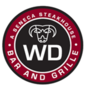 WD Bar & Grille - Seneca Buffalo Creek CasinoChampagneChardonnayIntriguing WhitesCabernet SauvignonMerlotItalianIntriguing RedsMionetto "Il" Prosecco NV Glera, Italy, Veneto9 Piccolo (.187mL)La Marca - Prosecco, Italy, Veneto12 Piccolo (.187mL)Moët & Chandon "Impérial" - Champagne Blend, France, Champagne, Épernay25 to 118 Multiple Sizes115Veuve Clicquot "Brut" - Champagne Blend, France, Champagne110 Bottle201Francis Coppola "Diamond Collection Gold Label" - Chardonnay, California, Monterey County12 Glass208Clos du Bois - Chardonnay, California, Russian River Valley14 Glass201Francis Coppola "Diamond Collection Gold Label" - Chardonnay, California, Monterey County48 Bottle152Kendall-Jackson "Vintner's Reserve" - Chardonnay, California50 Bottle208Clos du Bois - Chardonnay, California, Russian River Valley52 Bottle163Ferrari-Carano "Tré Terre" - Chardonnay, California, Russian River Valley57 Bottle200Simi "Sonoma County" - Chardonnay, California, Sonoma County68 Bottle212Far Niente - Chardonnay, California, Napa Valley157 Bottle252Kim Crawford - Sauvignon Blanc, New Zealand, Marlborough12 Glass269Dr. Konstantin Frank - Dry Riesling, New York, Finger Lakes12 Glass233Masi "Masianco" - Pinot Grigio, Verduzzo, Italy, Veneto12 Glass270Chateau Ste. Michelle - Riesling, Washington, Columbia Valley12 Glass229Ecco Domani - Pinot Grigio, Italy, Veneto12 Glass441Caposaldo NV Moscato, Italy, Piedmont, Langhe12 Glass270Chateau Ste. Michelle - Riesling, Washington, Columbia Valley46 Bottle441Caposaldo NV Moscato, Italy, Piedmont, Langhe46 Bottle252Kim Crawford - Sauvignon Blanc, New Zealand, Marlborough48 Bottle269Dr. Konstantin Frank - Dry Riesling, New York, Finger Lakes48 Bottle233Masi "Masianco" - Pinot Grigio, Verduzzo, Italy, Veneto48 Bottle229Ecco Domani - Pinot Grigio, Italy, Veneto48 Bottle299Cloudy Bay - Sauvignon Blanc, New Zealand, Marlborough54 Bottle289Cakebread Cellars - Sauvignon Blanc, California, Napa Valley72 Bottle154Louis Jadot "Pouilly-Fuissé" 2021 Chardonnay, France, Burgundy, Mâconnais87 BottleStorypoint - Cabernet Sauvignon, California, Sonoma County13 Glass656J. Lohr "Seven Oaks" - Cabernet Sauvignon, California, Paso Robles13 Glass637Storypoint - Cabernet Sauvignon, California, Sonoma County52 Bottle656J. Lohr "Seven Oaks" - Cabernet Sauvignon, California, Paso Robles52 Bottle638Louis M. Martini - Cabernet Sauvignon, California56 Bottle314Kendall-Jackson "Grand Reserve" - Cabernet Sauvignon, California, Sonoma County65 Bottle630Stags' Leap - Cabernet Sauvignon, California, Napa Valley110 Bottle627Silver Oak "Alexander Valley" 2017 Cabernet Sauvignon, California, Alexander Valley285 Bottle343Francis Coppola "Diamond Collection Blue Label" - Merlot, California13 Glass343Francis Coppola "Diamond Collection Blue Label" - Merlot, California52 Bottle341Kendall-Jackson "Grand Reserve" - Merlot, California, Sonoma County65 Bottle702Miner "Stagecoach Vineyard" - Merlot, California, Napa Valley88 Bottle576Nozzole "Chianti Classico Riserva" - Sangiovese, Italy, Tuscany, Chianti Classico13 GlassMasi "Bonacosta" Valpolicella Classico - Corvina, Rondinella, Molinara, Italy, Veneto, Valpolicella13 GlassMasi "Bonacosta" Valpolicella Classico - Corvina, Rondinella, Molinara, Italy, Veneto, Valpolicella52 Bottle576Nozzole "Chianti Classico Riserva" - Sangiovese, Italy, Tuscany, Chianti Classico56 Bottle6547 Deadly Zins "Old Vine" - Zinfandel, California, Lodi11 Glass655Villa Pozzi "Sweet Red" NV Red Blend, Italy, Sicily11 Glass495Terrazas de Los Andes "Reserva" - Malbec, Argentina, Mendoza13 Glass355La Crema "Sonoma Coast" - Pinot Noir, California, Sonoma Coast14 Glass655Villa Pozzi "Sweet Red" NV Red Blend, Italy, Sicily42 Bottle6547 Deadly Zins "Old Vine" - Zinfandel, California, Lodi46 Bottle495Terrazas de Los Andes "Reserva" - Malbec, Argentina, Mendoza52 Bottle355La Crema "Sonoma Coast" - Pinot Noir, California, Sonoma Coast54 Bottle786Lion Tamer 2019 Cabernet Sauvignon, Petite Sirah, Malbec, California, Napa Valley110 Bottle600Caymus 2020 Cabernet Sauvignon, California, Napa Valley210 Bottle